TARIQ 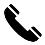 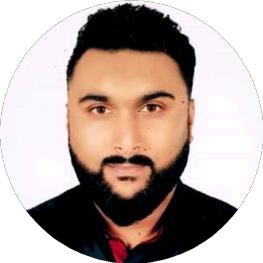 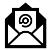 Email: tariq-389160@2freemail.com SUMMARYAn organized, results-oriented Customer Service Professional with an excellent track record of significantly increasing service quality, sales and customer base. Outstanding communication, relationship-building, and influencing skills; competent in building customer relationships which inspire confidence and loyalty. A highly efficient individual with extensive team leadership experience, able to adapt well to new environments and learn new processes quickly to achieve outstanding results. Strong ability to multi-task and prioritize, and able to organize, train and monitor teams. Seeking a new, challenging role in a charity which will utilize existing skills.EXPERIENCEE-commerce ExecutiveInnovation, E-commerce, Magento, Content, Technology, Internet, and Online Shopping04/2019 – Ongoing - Dubai, UAEProduct catalog, data entry and product research following the Google campaign guidelines and requirements.Order fulfillment and communication with supplier, customer service and sales agent.Collecting, organizing, and storing product information on main catalog sheet.Stock inventory update and reporting.Website & App Testing.Reporting directly to Managing Director.Head of Customer Experience & SupportE-commerce Online Store07/2018 - 12/2018 - Karachi, PakistanManaging CCSF Team – Call Center, Communication, Support and Feedback Set individuals target, goals and assigned tasks.Hands-on training of New Team members online.Bring improvement on calls, emails, social media, chats and support.Identifying best practice and process that drive improvement in the working environment.Monitor on Support Ticket Management, Returns Management and Feedback etc.Manages the complete Call Center which includes Calls, Missed Calls, and Callbacks.Manages a dedicated team to provide top-tier customer experience.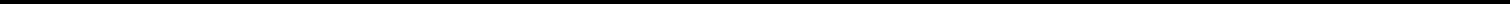 Manager Customer Service (Pakistan Official) - B2B Technology Partner for Web, Mobile & Outsourcing04/2018 - 07/2018 - Karachi, PakistanCreate an environment oriented to trust, open communication, creative thinking, and cohesive team effort.Motivate and inspire customer service team members. Help keep the team focused and on trackCoach and help develop team members; help resolve dysfunctional behavior Facilitate problem solving and collaboration.Recognize and celebrate team and team member accomplishments and exceptional performance.Coordination with internal and external customers as necessary.Assure team addresses all relevant issues within the specifications and various standards Serve as meeting manager or business unit head.Senior Customer Support SpecialistE-commerce Online Store - Apparel & Fashion02/2014 - 03/2018 - Karachi, PakistanExperience in all aspect of Customer Service – dealing with Inquiries over the phone and emails Handles all Amazon, eBay, Sears clothing apparel inquires, returns, refund, credit cards.Manages all delay shipment, order process, reshipment, and response to them immediately over the phone and emails.Maintain all sorts of customer support records, complaints, wrong items, tracking numbers on Google Docs according to the customer.Provide front-line phone support for online apparel stores.Response, maintain and process live chat, sensitive customer information and resolution responses to inquiries.Work with customization services providers in regards to embroidery/screen printing quotes to customers.Flight Operation OfficerAirlinePIA- Flight Operations Officer (OJT) On Job Training – License Renewal – Every 2 Years Renewed until Oct. 202008/2012 - 10/2012 – Initial OJT- Karachi, PakistanWorked on Computerized Sabre Flight Dispatch Manager to create Domestic & International Flight plans which include data support services, notice to airmen (NOTAMS), weather, airport suitability, and airspace restrictions, with real-time alerts.Assist the Pilot-in-command in flight preparation and provide the relevant information.Optimization functionality, route, altitude, speed and time are simultaneously analyzed to create an optimal flight path.Assist the pilot-in-command in preparing the operational and ATS flight plans, sign when applicable and file the ATS flight plan with the appropriate ATS unit.Collect the latest available data on, aerodrome facilities, ATC and communications procedures, NOTAMS, runway conditions, search and rescue facilities and other information likely to affect the flight.Multitasking several websites to generate TAF, METARS reports such as Aviation Weather Center, IPPC-Internet Pilots Planning Center, and National Meteorological Communication Center.Assistant Flight Operation OfficerCharter Air Line Under PCAA license and Ground Support & FBO09/2011 - 08/2012 - Karachi, PakistanTo assist the senior flight operation officers in the preparation of the flight briefing documentations.Conduct all the coordination with loading teams, transportation of crew, and RAMP co-ordination with flight manager required for the successful operation of flights.Attend to all incoming calls to Operations Control Area, referring those unable to address.Correspond with different civil aviation departments, handling agents, and fuel companies.Assisting Operations Controllers with arranging overflight/landing permits and ground handling support.Sales Support SupervisorInformation Technology & Services and BPO2007– 2012 - Karachi, PakistanProvides encouragement to team members, including communicating team goals and identifying areas for new training or skill checks.Assists management with hiring processes and new team member trainingAnswers team member questions, helps with team member problems and oversees team member work for quality and guideline complianceCommunicates deadlines and sales goals to team membersDevelops strategies to promote team member adherence to company regulations and performance goalsGenerates and shares comprehensive and detailed reports about team performance, mission-related objectives, and deadlinesProvides quality customer service, including interacting with customers, answering customer inquiries, and effectively handling customer complaints.Conduct all training as assigned by TRG management.Coaching and FeedbackMaking of weekly/monthly performance/assessment reports to present to the Operation ManagerSales SpecialistBPO organization2003 – 2006 - Ontario, CanadaTaking outbound calls for many American Campaigns such as “SBC, AT&T, VERIZON, SPRINT & PacBellSelling and updating customer’s residential phone line accounts and update their packages and offer new promotions.Meeting daily sales target.Conduct all AT&T campaign outbound training & updates as assigned by Management.Give challenging assignments.Set clear priorities and Manage time efficiently.SKILLSEDUCATIONBusiness Administration and Management, GeneralUniversity of the People – Online – IN PROCESS2018 – 2022 - California, United StatesFlight Operation Officer TrainingAir Link Executive Services2009 – 2009 - Karachi, PakistanHigh School Diploma - GeneralAugust Martin High School1997 – 2002 - New York, United StatesLANGUAGESEnglish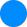 Urdu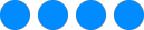 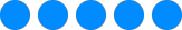 FluentNativeHindiFluentSTATUSVisa Status: Employment Visa – DMCCPassport:	PakistanREFERENCEAvailable upon requestCustomer ServiceCustomer ServiceCustomer ServiceCustomer ServiceCustomer SupportCustomer SupportCustomer SupportCustomer SupportCustomer SupportCustomer SupportComplaint Resolutions   Team Work   Team ManagementComplaint Resolutions   Team Work   Team ManagementComplaint Resolutions   Team Work   Team ManagementComplaint Resolutions   Team Work   Team ManagementComplaint Resolutions   Team Work   Team ManagementComplaint Resolutions   Team Work   Team ManagementComplaint Resolutions   Team Work   Team ManagementComplaint Resolutions   Team Work   Team ManagementComplaint Resolutions   Team Work   Team ManagementComplaint Resolutions   Team Work   Team ManagementComplaint Resolutions   Team Work   Team ManagementComplaint Resolutions   Team Work   Team ManagementComplaint Resolutions   Team Work   Team ManagementComplaint Resolutions   Team Work   Team ManagementComplaint Resolutions   Team Work   Team ManagementComplaint Resolutions   Team Work   Team ManagementComplaint Resolutions   Team Work   Team ManagementComplaint Resolutions   Team Work   Team ManagementComplaint Resolutions   Team Work   Team ManagementComplaint Resolutions   Team Work   Team ManagementComplaint Resolutions   Team Work   Team ManagementLeadership   Problem SolvingLeadership   Problem SolvingLeadership   Problem SolvingLeadership   Problem SolvingLeadership   Problem SolvingLeadership   Problem SolvingLeadership   Problem SolvingQuality Focus   After Sales ServicesQuality Focus   After Sales ServicesQuality Focus   After Sales ServicesQuality Focus   After Sales ServicesQuality Focus   After Sales ServicesQuality Focus   After Sales ServicesQuality Focus   After Sales ServicesQuality Focus   After Sales ServicesQuality Focus   After Sales ServicesQuality Focus   After Sales ServicesQuality Focus   After Sales ServicesQuality Focus   After Sales ServicesReportingReportingReportingReportingReportingReportingReportingOrganizedOrganizedOrganizedOrganizedOrganizedAttention to DetailsAttention to DetailsAttention to DetailsAttention to DetailsAdaptableAdaptableTraining and Development  PositivityTraining and Development  PositivityTraining and Development  PositivityTraining and Development  PositivityTraining and Development  PositivityTraining and Development  PositivityTraining and Development  PositivityTraining and Development  PositivityTraining and Development  PositivityTraining and Development  PositivityTraining and Development  PositivityPatiencePatiencePatiencePatiencePatienceListeningListeningListeningListeningProduct KnowledgeProduct KnowledgeProduct KnowledgeProduct KnowledgePositive AttitudePositive AttitudePositive AttitudePositive AttitudePositive AttitudeMultitaskMultitaskMultitaskMultitaskMultitaskMultitaskMultitaskMultitaskMultitask